  Glengarry Nurse Practitioner-Led Clinic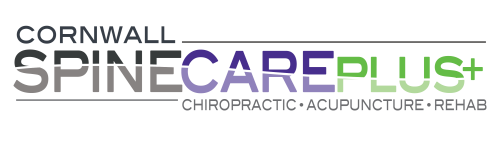    Cliniques dirigées par du personnel infirmier praticien de GlengarryFull-time Physiotherapist opportunity (Cornwall and Glengarry) (public clinic and primary team-care setting)Located on the banks of the majestic St Lawrence, the region is a haven for outdoor activities and has recreation facilities for all. The City of Cornwall offers newcomers affordable housing, bike paths through the city and along the shores of the St Lawrence, marinas, cross country ski trails nearby, easy access to Montreal, Ottawa, and the Adirondacks. This is a unique opportunity for a physiotherapist to work in dual locations with two distinct patient populations and work environments.Cornwall Spine Care Plus   is an established multidisciplinary Chiropractic Clinic where a team of Chiropractors, Physiotherapists and Massage Therapists work together to correct joint, muscle, tendon, ligament and fascial injuries, decrease pain and improve function. We are seeking a ½ time PT in a split fee contract 2.5 days per week.  We offer rooms, rehabilitation floor, full administrative support, laundry, cleaning services, advertising, etc. in our high traffic location with plenty of amenities.  2.5 days per week would be with the Glengarry Nurse Practitioner-Led Clinic (GNPLC) to provide physiotherapeutic services within a primary health care setting.  The GNPLC is a non-profit organization which enables Nurse Practitioners to lead clinical care to their full scope of practice, in conjunction with a interdisciplinary team of health professionals. You would work along side our primary care team, including our Low Back Pain Chiropractic services to support positive client outcomes. We offer an attractive hourly salary, HOOPP pension plan, a wellness spending account and paid statutory holidays.Physiotherapy services offered at GNPLC would include:assessing, diagnosing and devising treatment programming within a client-centered framework.monitoring individualized exercise and self-management programming that fosters clients recovery from an accident, illness or injury, including pain management  programmingorganizing and facilitating  physical exercise sessions and injury prevention programming for individuals and groups.devising customized care plans in conjunction with inter-professional team members to benefit clients.Qualifications:Registration, in good standing, as an independent practitioner (or pending if a resident) with the College of Physiotherapists of Ontario.Holds a University degree from an accredited university. Demonstrates an excellent understanding of current, evidence based physiotherapy methods.Is highly motivated, energetic, and possess a genuine passion for wellnessCommitted to working as a valued member of an interdisciplinary care team.Proficiency in the use of computers and various software applications.Demonstrated effective communication and interpersonal skills.English proficiency is required and a proficiency in French is an asset.Submit resume via e-mail to Penelope Smith, Executive Director at  alead@glengarryclinic.ca Accommodation will be provided for all parts of the application process in compliance with the Accessibility for Ontarians with Disabilities Act (AODA).  Applicants must make their needs known in advance.Please Note – only those applicants selected for an interview will be contacted All other applicants are thanked in advance for their interest and support